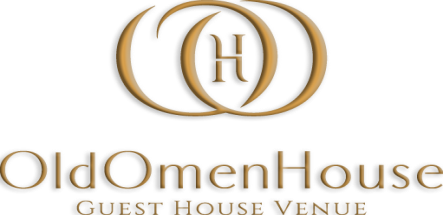 Wedding and Reception Package – In Season PricingApril, May, June, September, October & December                               Saturday	     Sunday – FridayUp to  50 Guests        $2,850.00        $2,550.00Up to 100 Guests        $3,250.00        $2,950.00Up to 150 Guests        $3,650.00        $3,350.00Wedding and Reception Package – Off Season PricingJanuary, February, March, July, August & November                                 Saturday       Sunday – Friday Up to  50 Guests        $2,350.00        $2,050.00Up to 100 Guests        $2,750.00        $2,450.00Up to 150 Guests        $3,150.00        $2,850.00Reception only-deduct $300.00Non-Refundable Deposit $750.00 required to Secure DateWedding and Reception Package Includes:White Garden Chairs for Ceremony and Reception10-60” Round Tables, 10-96”x 30” tables for ReceptionIncludes your choice from 26 different colors of table linensStaff to set-up tables and chairs for Ceremony and ReceptionUse of Guest House Suite for the BrideUse of Downstairs Bedroom for the Groom1 Hour for Rehearsal, if Needed and Scheduling AllowsAccess will be available at Noon on Event Day1 Hour for Ceremony and 4 hours for Reception – 10:00 p.m. (after hrs. $100.00/per hour)Event Manager and Supporting Staff 6 hours on Event DayPost Event Clean UpNo Rush – Plus PackagePlus Package added to your Saturday Wedding Package includes:Guest House lodging for up to 10 guests and the use of our Pavilion & Outdoor BBQ areaFriday and Saturday night.Perfect for a Rehearsal Dinner, Pre-Wedding Party, On Site Wedding Preparationor Relaxing with Family and Friends.Check in Friday 10:00 a.m. –Check out Sunday Noon.  Just add $900.00 to your package priceWe offer Discounts for Military Veterans, Law Enforcement Officers, Firefighters and School TeachersOne (1) discount redeemed per package.Call Chrisse Murrey for more Information: 903-565-9889  theoldomenhousevenue@gmail.com